DANGEROUS GOODS SEGREGATION CHART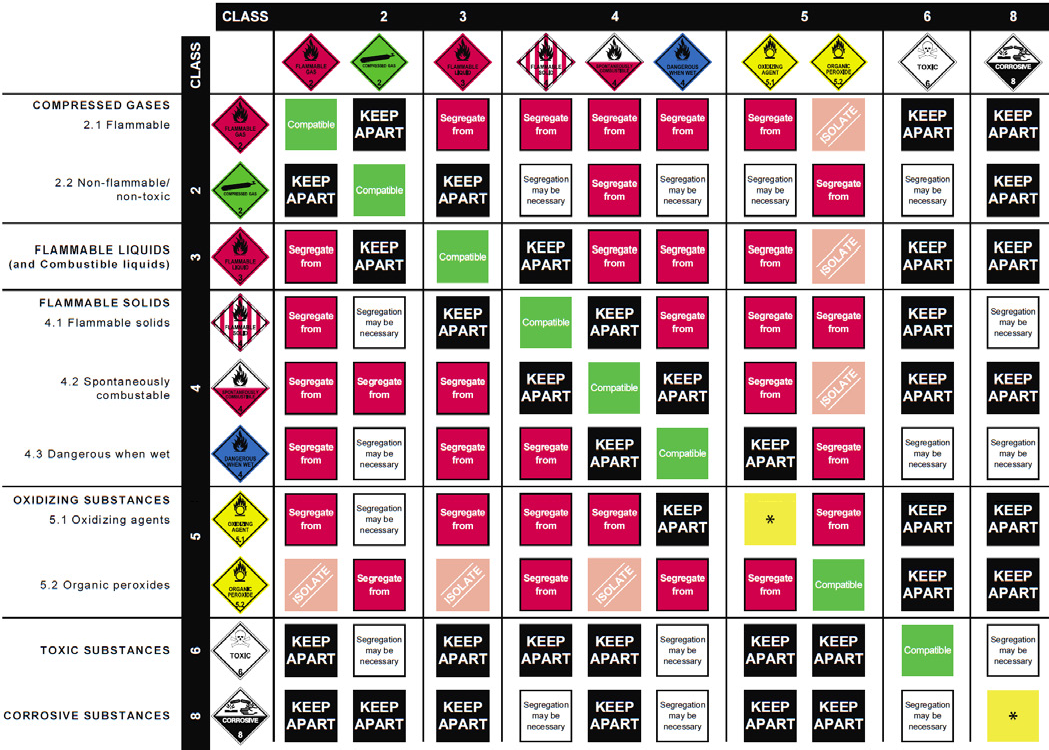 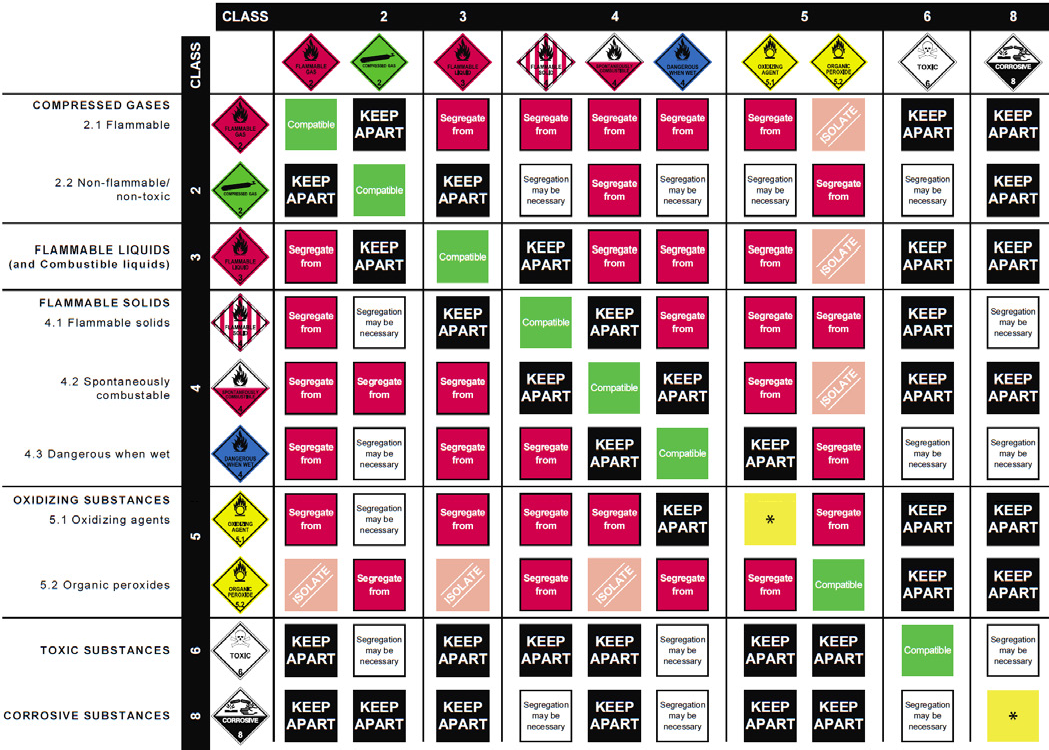 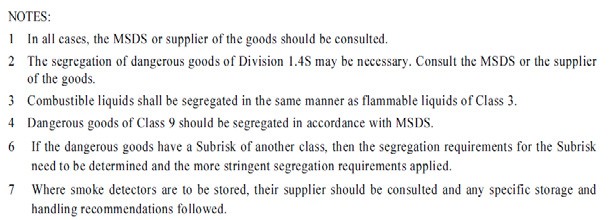 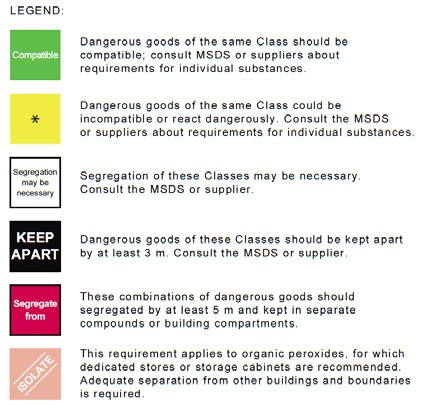 